Подтверждение предпенсионного статусаКраснодар, 11 апреля 2019 года. Для граждан предпенсионного возраста сохраняются льготы и меры социальной поддержки, ранее предоставляемые по достижении пенсионного возраста органами социальной защиты населения и налоговыми органами.С 2019 года для предпенсионеров также вводятся новые льготы, связанные с ежегодной диспансеризацией, и дополнительные гарантии трудовой занятости. В отношении работодателей предусматривается административная и уголовная ответственность за увольнение работников предпенсионного возраста или отказ в приеме их на работу по причине возраста. За работодателем также закрепляется обязанность ежегодно предоставлять работникам предпенсионного возраста два дня на бесплатную диспансеризацию с сохранением заработной платы.Право на предпенсионные льготы, предоставляемые органами занятости и работодателями,  возникает за 5 лет до нового пенсионного возраста с учетом переходного периода, то есть начиная с 51 года для женщин и 56 лет для мужчин. С 2019 года и далее правом на льготы пользуются женщины 1968 года рождения и старше и мужчины 1963 года рождения и старше.Пятилетний срок также актуален, когда при назначении пенсии учитываются одновременно достижение определенного возраста и выработка специального стажа. Это прежде всего относится к работникам опасных и тяжелых профессий по спискам №1, №2 и другие, позволяющим досрочно выходить на пенсию. Наступление предпенсионного возраста и права на льготы в таких случаях возникает за 5 лет до возраста досрочного выхода на пенсию при соблюдении одного из условий: выработка требуемого льготного стажа, в случае если человек уже прекратил работу по соответствующей специальности, либо факт работы по соответствующей специальности.Налоговые льготы предоставляются по достижении прежних границ пенсионного возраста. Для большинства россиян это 55 или 60 лет в зависимости от пола, а в случае с досрочно выходящими на пенсию людьми – ранее этого возраста. Например, для северян, которые по прежнему законодательству выходят на пенсию на 5 лет раньше всех остальных, предпенсионным возрастом для получения налоговых льгот соответственно является 50 лет для женщин и 55 лет для мужчин.Пенсионный фонд России запустил сервис информирования, через который предоставляются сведения о россиянах, достигших предпенсионного возраста. Эти данные используют органы власти, ведомства и работодатели для предоставления соответствующих льгот гражданам. Например, центры занятости, которые с 2019 года предоставляют предпенсионерам повышенное пособие по безработице и занимаются программами профессионального переобучения и повышения квалификации предпенсионеров.Данные ПФР передаются в электронной форме по каналам СМЭВ, через Единую государственную информационную систему социального обеспечения (ЕГИССО) и электронное взаимодействие с работодателями. Справка, подтверждающая статус человека в качестве предпенсионера также предоставляется через личный кабинет на сайте Пенсионного фонда и в территориальных органах ПФР.ЧИТАЙТЕ НАС: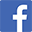 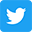 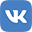 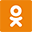 